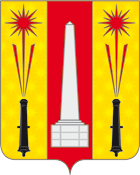 АДМИНИСТРАЦИЯ МО СЕЛЬСКОЕ ПОСЕЛЕНИЕ «ХОРОШЕВО»РЖЕВСКОГО РАЙОНА ТВЕРСКОЙ ОБЛАСТИПОСТАНОВЛЕНИЕ25.02.2020 г.                                                                                                                          № 7О внесении изменений и дополненийв Постановление администрации муниципальногообразования сельское поселения «Хорошево»от 19 декабря 2019  года  № 49 «Об осуществлении бюджетныхполномочий главного администраторадоходов  и главного администратора источниковвнутреннего финансирования дефицита бюджета»                                                                                сельского поселения «Хорошево» на 2020 годВ соответствии со статьей 160.1 Бюджетного кодекса РФ, руководствуясь Приказом Министерства финансов Российской Федерации от 30.11.2018 года №245н «О внесении изменений в Порядок формирования и применения кодов бюджетной классификации Российской Федерации, их структуру и принципы назначения, утвержденные приказом Министерства финансов Российской Федерации от 8 июня 2018 г. №132н» Администрация сельского поселения «Хорошево»ПОСТАНОВЛЯЕТ:1. Внести в приложение № 1 к Постановлению администрации муниципального образования  сельское поселение «Хорошево» от 19.12.2019 года № 49 в перечень кодов доходов бюджетной классификации следующие коды:2. Приложение №1 к Постановлению администрации муниципального образования сельское поселение «Хорошево» от 19 декабря 2019 года № 49 «Об осуществлении бюджетных  полномочий главного администратора  доходов  и главного администратора источников внутреннего финансирования дефицита бюджета»  сельского поселения «Хорошево» на 2020 год» изложить в новой редакции, согласно приложения №1 к настоящему постановлению /прилагается/.Глава сельского поселения «Хорошево»                                                        М.В. Белов Приложение №1к постановлению администрациимуниципального образования сельское поселение «Хорошево»Ржевского района Тверской области от 25.02.2020 года № 7Приложение № 1к постановлению  администрации муниципального образования сельское поселение «Хорошево» Ржевского района Тверской области от  19 декабря 2019 года  №49«Об осуществлении бюджетных  полномочий                                                                                                              главного администратора  доходов  и  главного администратора источников  внутреннего финансирования дефицита бюджета»Перечень  источников  финансирования  дефицита бюджета администрирование которых в 2020 году  и плановом периоде 2021 и 2022 годов  берет на себя главный администратор  - администрация муниципального образования сельское поселение «Хорошево» Ржевского района Тверской областиИНН/КПП 6937003869/693701001; ОКТМО  28648448704116 10 123 01 0101 150Доходы от денежных взысканий (штрафов), поступающие в счет погашения задолженности, образовавшейся до 1 января 2020 года, подлежащие зачислению в бюджет муниципального образования по нормативам, действовавшим в 2019 году (доходы бюджетов сельских поселений за исключением доходов, направляемых на формирование муниципального дорожного фонда, а также иных платежей в случае принятия решения финансовым органом муниципального образования о раздельном учете задолженности)Код бюджетной классификации Российской ФедерацииКод бюджетной классификации Российской ФедерацииНаименование  главного администратора доходов бюджета поселенияглавного  администратора доходовдоходов  бюджета поселения704Администрация муниципального образования сельское поселение «Хорошево»  Ржевского района Тверской области7041 11 05025 10 0000 120Доходы, получаемые в виде арендной платы, а также средства от продажи права на заключение договоров аренды за земли, находящиеся в собственности сельских поселений (за исключением земельных участков муниципальных бюджетных и автономных учреждений)7041 11 05075 10 0000 120Доходы от сдачи в аренду имущества, составляющего казну сельских поселений (за исключением земельных участков)7041 11 09045 10 0000 120Прочие поступления от использования имущества, находящегося в собственности сельских поселений (за исключением имущества муниципальных бюджетных и автономных учреждений, а также имущества муниципальных унитарных предприятий, в том числе казенных)7041 13 01995 10 0000 130Прочие доходы от оказания платных услуг  (работ) получателями средств бюджетов сельских  поселений7041 13 02065 10 0000 130Доходы, поступившие в порядке возмещения расходов, понесенных в связи с эксплуатацией  имущества сельских  поселений7041 13 02995 10 0000 130Прочие доходы от компенсации затрат бюджетов сельских  поселений7041 14  02053 10 0000 410Доходы от реализации иного имущества, находящегося в собственности сельских поселений (за исключением имущества муниципальных автономных учреждений, а также имущества муниципальных унитарных предприятий, в том числе казённых), в части реализации основных средств по указанному имуществу7041 14 06025 10 0000 430Доходы от продажи земельных участков, находящихся в собственности сельских  поселений (за исключением земельных участков муниципальных  бюджетных и автономных учреждений)7041 14 06325 10 0000 430Плата за увеличение площади земельных участков, находящихся в частной собственности, в результате перераспределения таких земельных участков и земельных участков, находящихся в собственности сельских поселений7041 14 13060 10 0000 410Доходы от приватизации имущества, находящегося в собственности сельских поселений, в части приватизации нефинансовых активов имущества казны7041 16 02020 02 0000 140Административные штрафы, установленные законами субъектов Российской Федерации об административных правонарушениях, за нарушение муниципальных правовых актов7041 16 07010 10 0000 140Штрафы, неустойки, пени, уплаченные в случае просрочки исполнения поставщиком (подрядчиком, исполнителем) обязательств, предусмотренных муниципальным контрактом, заключенным муниципальным органом, казенным учреждением сельского поселения7041 16 07090 10 0000 140Иные штрафы, неустойки, пени, уплаченные в соответствии с законом или договором в случае неисполнения или ненадлежащего исполнения обязательств перед муниципальным органом, (муниципальным казенным учреждением) сельского поселения7041 16 10031 10 0000 140Возмещение ущерба при возникновении страховых случаев, когда выгодоприобретателями выступают получатели средств бюджета сельского поселения7041 16 10081 10 0000 140Платежи в целях возмещения ущерба при расторжении муниципального контракта, заключенного с муниципальным органом сельского поселения (муниципальным казенным учреждением), в связи с односторонним отказом исполнителя (подрядчика) от его исполнения (за исключением муниципального контракта, финансируемого за счет средств муниципального дорожного фонда)7041 16 10123  01 0101 150Доходы от денежных взысканий (штрафов), поступающие в счет погашения задолженности, образовавшейся до 1 января 2020 года, подлежащие зачислению в бюджет муниципального образования по нормативам, действовавшим в 2019 году (доходы бюджетов сельских поселений за исключением доходов, направляемых на формирование муниципального дорожного фонда, а также иных платежей в случае принятия решения финансовым органом муниципального образования о раздельном учете задолженности)7041 17 01050 10 0000 180Невыясненные поступления, зачисляемые в бюджеты сельских  поселений7041 17 05050 10 0000 180Прочие неналоговые доходы бюджетов сельских поселений7041 17 14030 10 0000 150Средства самообложения граждан, зачисляемые в бюджеты сельских  поселений7042 02 15001 10 0000 150Дотации бюджетам  сельских поселений на выравнивание бюджетной обеспеченности из бюджета субъекта Российской Федерации 7042 0 220216 10 2125 150Субсидии бюджетам сельских поселений на осуществление дорожной деятельности в отношении автомобильных дорог общего пользования, а также капитального ремонта и ремонта дворовых территорий многоквартирных домов, проездов к дворовым территориям многоквартирных домов населенных пунктов (Субсидии на ремонт дворовых территорий многоквартирных домов, проездов к дворовым территориям многоквартирных домов населенных пунктов)7042 0 220216 10 2224 150Субсидии бюджетам сельских поселений на осуществление дорожной деятельности в отношении автомобильных дорог общего пользования, а также капитального ремонта и ремонта дворовых территорий многоквартирных домов, проездов к дворовым территориям многоквартирных домов населенных пунктов (Капитальный ремонт и ремонт улично-дорожной сети муниципальных образований Тверской области)7042 02 29999 10 2043 150Прочие субсидии бюджетам сельских  поселений (Проведение работ по восстановлению воинских захоронений)7042 02 29999 10 9000 150Прочие субсидии бюджетам сельских  поселений (Проект по поддержке местных  инициатив)7042 02 35118 10 1020 150Субвенции бюджетам сельских поселений на осуществление первичного воинского учёта на территориях, где отсутствуют военные комиссариаты (Субвенции бюджета  муниципальных образований на осуществление первичного воинского учета на территориях, где отсутствуют военные комиссариаты)7042 02 39999 10 2114 150Прочие субвенции бюджетам  сельских поселений (Финансовое обеспечение реализации государственных полномочий Тверской области по созданию административных комиссий и определению перечня должностных лиц, уполномоченных составлять  протоколы  об административных правонарушениях)7042 02 49999 10 0023 150Прочие  межбюджетные трансферты, передаваемые бюджетам сельских поселений (Прочие межбюджетные трансферты, передаваемые бюджетам на реализацию мероприятий по обращениям, поступающим к депутатам Ржевского района)7042 02 49999 10 0026 150Прочие  межбюджетные трансферты, передаваемые бюджетам сельских поселений (Прочие межбюджетные трансферты, передаваемые в бюджеты муниципальных образований Ржевского района)7042 02 49999 10 0027 150Прочие  межбюджетные трансферты, передаваемые бюджетам сельских поселений (иные межбюджетные трансферты на сбалансированность бюджетов поселений Ржевского района)7042 02 49999 10 0028 150Прочие  межбюджетные трансферты, передаваемые бюджетам сельских поселений (иные межбюджетные трансферты на содействие развитию инфраструктуры поселений Ржевского района)7042 02 49999 10 2050 150Прочие  межбюджетные трансферты, передаваемые бюджетам сельских поселений (Реализация закона Тверской области от 16.02.2009г. № 7-ЗО «О статусе города Тверской области, удостоенного почетного звания Российской Федерации «Город воинской славы»)7042 02 49999 10 2164 150Прочие  межбюджетные трансферты, передаваемые бюджетам сельских поселений (Иные межбюджетные трансферты на реализацию мероприятий по обращениям, поступающим к депутатам законодательного Собрания Тверской области)7042 02 49999 10 9000 150Прочие  межбюджетные трансферты, передаваемые бюджетам сельских поселений (Проект по поддержке местных  инициатив)7042 02 90054 10 0000 150Прочие безвозмездные поступления в бюджеты сельских поселений от бюджетов муниципальных районов7042 04 05099 10 9000 150Прочие безвозмездные поступления от негосударственных организаций в бюджеты сельских  поселений (Проект по поддержке местных  инициатив)7042 07 05030 10 9000 150Прочие безвозмездные поступления  в бюджеты сельских  поселений (Проект по поддержке местных  инициатив)7042 07 05030 10 9010 150Прочие безвозмездные поступления  в бюджеты сельских  поселений (Добровольные пожертвования бюджетов муниципальных образований Ржевского района)7042 18 60010 10 0000 150Доходы бюджетов сельских поселений от возврата остатков субсидий, субвенций и иных межбюджетных трансфертов, имеющих целевое назначение, прошлых лет из бюджетов муниципальных районов7042 19 60010 10 0000 150Возврат прочих остатков субсидий, субвенций и иных межбюджетных трансфертов, имеющих целевое назначение, прошлых лет из бюджетов сельских поселений